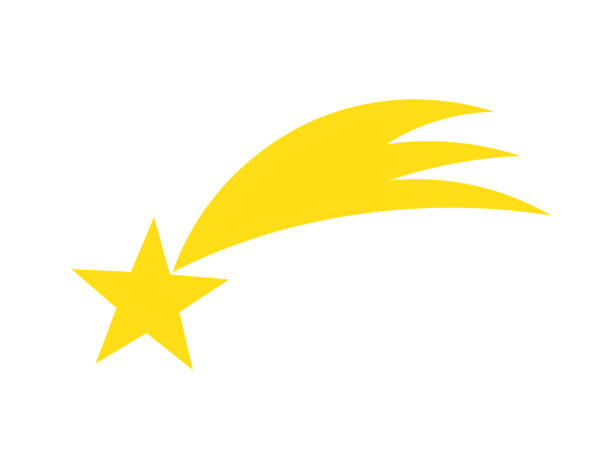 Klimmach:24.12.		21:00 Uhr	Christmette (3G-Regelung)26.12.		09:00 Uhr	Hl. Messe mit Kindersegnung (3G-Regelung)31.12.		15:00 Uhr	Jahresschluss-MesseMittelstetten:24.12.		22:30 Uhr	Christmette (3G-Regelung)26.12.		10:30 Uhr	Hl. Messe mit Kindersegnung (3G-Regelung)Schwabegg:24.12.		16:30 Uhr	Kindermette in der Rotbachstr. 18 mit Krippenspiel + Kindersegnung.		17:00 Uhr	Krippenandacht in der Kirche		21:00Uhr	Christmette (Anmeldung bei G. Schießler ab 07.12. – Tel. 4205)25.12.		10:30 Uhr	Hl. Messe31.12.		17:00 Uhr	Jahresschluss-MesseSchwabmünchen24.12.		15:00 Uhr  	Krippenfeier der Kleinkinderkirche am Schrannenplatz. 	16:00 Uhr	Krippenfeier der Kleinkinderkirche am Schrannenplatz. Anmeldung jeweils unter: krippenfeierkleinkinderkirche2021@web.de		16:30 Uhr	Krippenfeiern an 6 dezentralen Orten – vgl. Veröffentlichungen. Anmeldung unter: kindermette@gmail.com			22:30 Uhr	Christmette in der Stadtpfarrkirche25.12.		09:00 Uhr	Hl. Messe mit Livestream 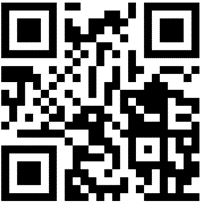 		10:30 Uhr	Hl. Messe		19:00 Uhr	Abendmesse26.12.		09:00 Uhr	Hl. Messe 		10:30 Uhr	Hl. Messe mit Kindersegnung		19:00 Uhr	Abendmesse31.12.		17:00 Uhr	Jahresschluss-Messe24.-27.12.	Weihnachtskrippenweg im Luitpoldpark für Familien 